Konserwacja konstrukcji stalowych (podesty, wiata, drabiny) – Górażdże Cement, SPC ŚcinawaLokalizacja: Górażdże Cement, SPC Ścinawa, ul. Wrocławska 3, 59-330 Ścinawa,Osoba do kontaktu w sprawie terminu wizji lokalnej oraz ustalenia szczegółów: Roman Kowalczyk, Kierownik SPC, tel. 785 294 375Termin wykonania prac: do końca maja 2023Zakres pracPodesty robocze nad wiatą (pow. ok. 4 x 2,5m x 2szt.)Oczyszczenie z zalegającego cementu, mchu, itp.Oczyszczenie, zabezpieczenie antykorozyjne, malowanie:- barierek, bortnic, na kolor żółty,- podestów i słupów wsporczych, na kolor czarnyMontaż barierek zabezpieczających przed upadkiem wraz z bortnicami, przy rurach, pomalowanych na żółto (orient. wym. 1,3x0,7m)Parametry powłok: klasa korozyjności C3Okres trwałości M (średni 5-15)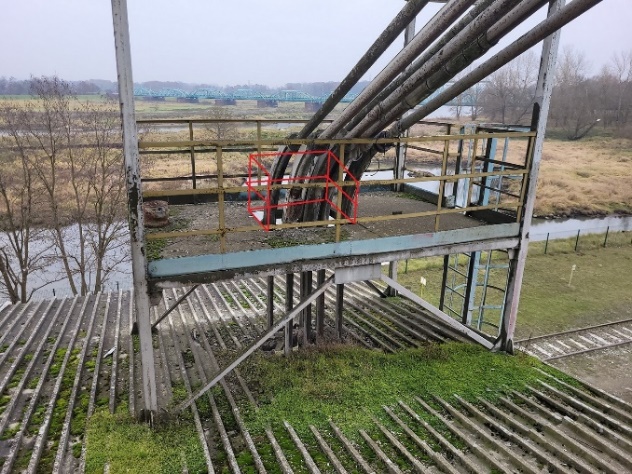 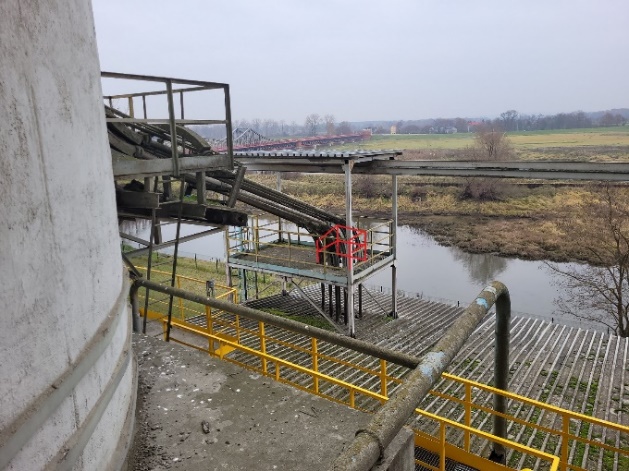 Drabiny przy silosach (wys. ok. 3 m x 2szt.)Oczyszczenie, zabezpieczenie antykorozyjne, malowanie:Montaż kabłąków przy drabinie, zabezpieczających przed upadkiem na dach wiaty, pomalowanych na kolor szary Parametry powłok: klasa korozyjności C3Okres trwałości M (średni 5-15)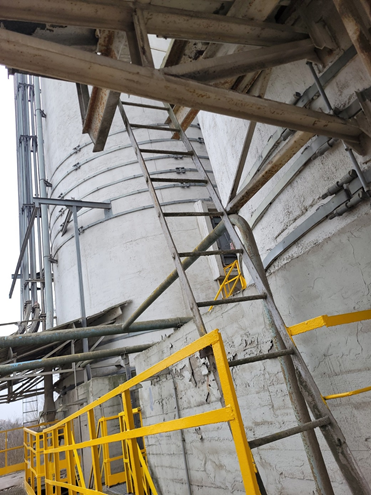 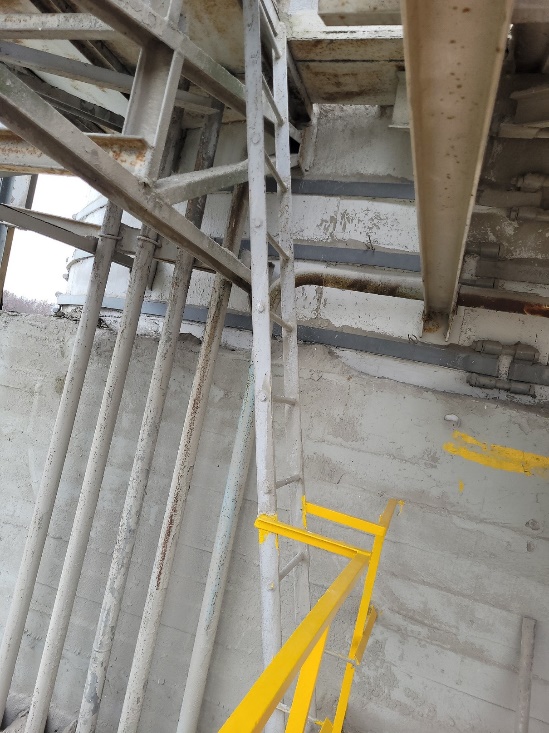 Podesty robocze przy silosach (orient. wym. 2,2x3,0m) wraz z daszkami (orient. wym. 4,5x3,7m) i konstrukcją przy podestach w ilości 4 szt.Oczyszczenie podestu z zalegającego cementuOczyszczenie, zabezpieczenie antykorozyjne, malowanie:- barierek i bortnic, na kolor żółty- podestów i słupów wsporczych, na kolor czarnyOczyszczenie, zabezpieczenie antykorozyjne, malowanie konstrukcji stalowej daszków przy podestach roboczychWykonanie i montaż zabezpieczenia otworów drabinowych (do uzgodnienia na wizji lokalnej)Parametry powłok: klasa korozyjności C3Okres trwałości M (średni 5-15)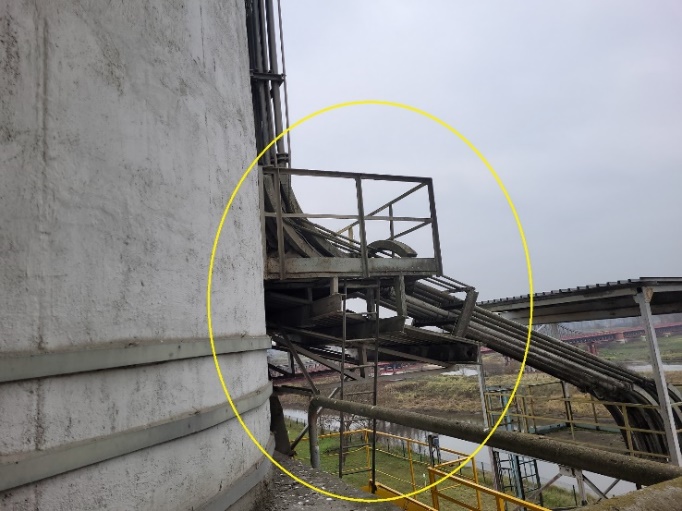 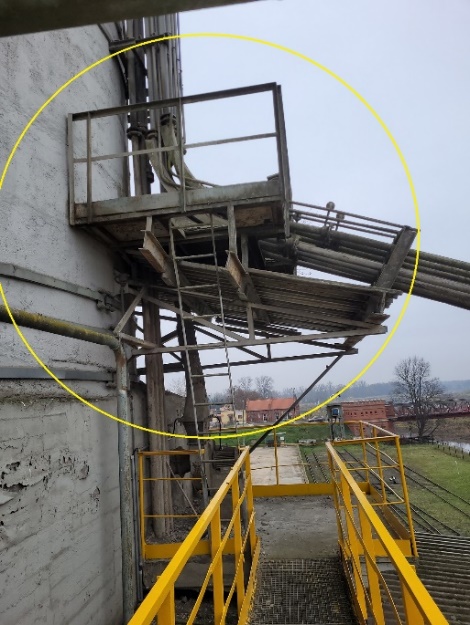 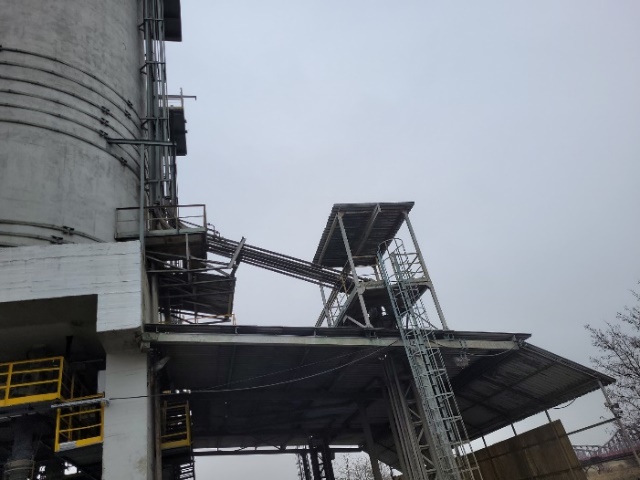 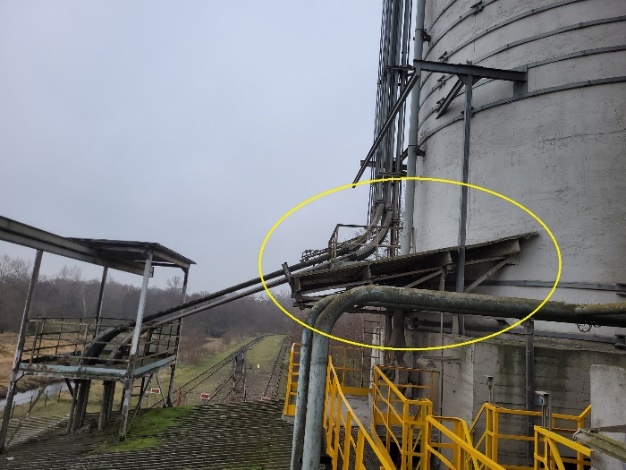 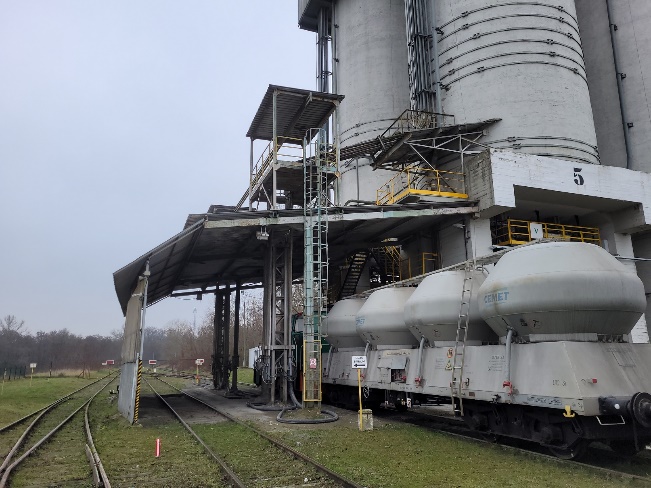 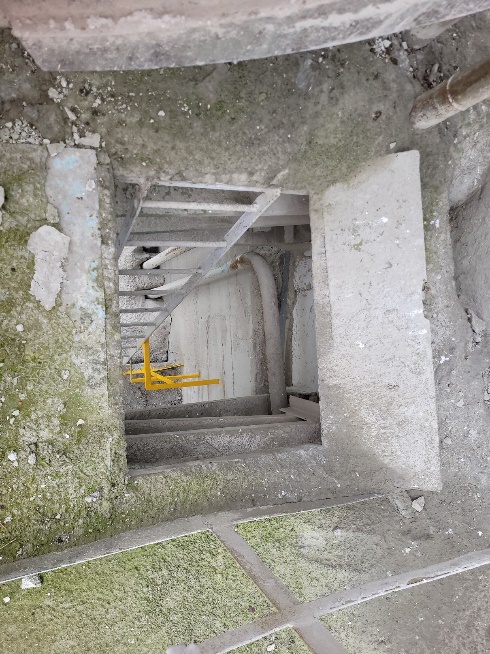 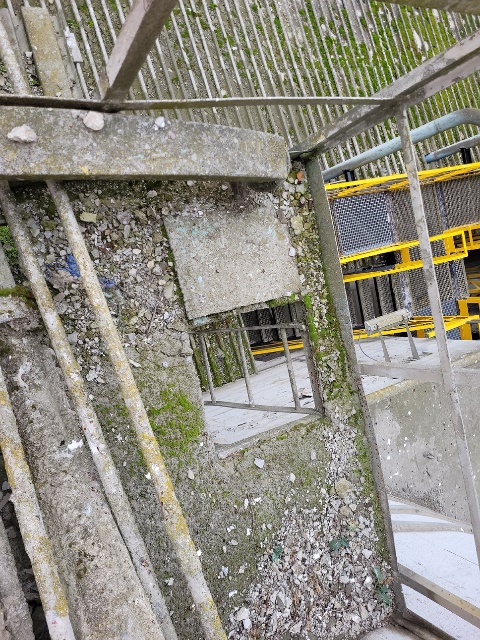 Wiata w strefie rozładunku cementu (orientacyjne wym. dł. 20m, szer. 14m, wys. 5-8m) Oczyszczenie, zabezpieczenie antykorozyjne, malowanie:- konstrukcji wsporczej wiaty, na kolor czarny- drabin prowadzących na podesty robocze, rud do rozładunku cementu, na kolor szary,- blokady drabiny, na kolor żółty,- dwóch słupów, na kolor żółto-czarnyWymiana blachy trapezowej- blacha trapezowa elewacyjna T18DR (szer. Efekt. 1100 mm/ szer. całk. 1137 mm), #0,70 mm, powłoka PS 25um, RAL 7035- obróbki blacharskie #0,70 mm, kolor RAL7035- wkręty w kolorze RAL 7035Parametry powłok: klasa korozyjności C3Okres trwałości M (średni 5-15)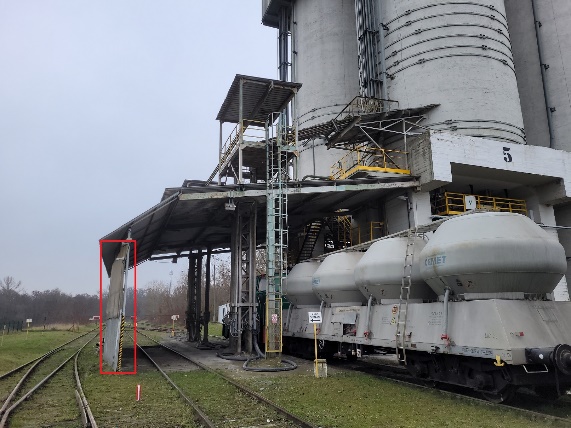 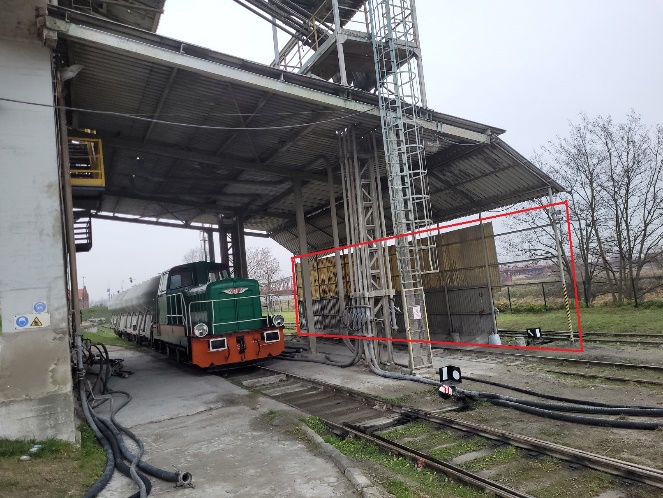 Schody przy silosach nr 5, 6Pomalować dwa ceowniki na kolor żółto-czarnyZamontować tabliczki ostrzegawcze „Uwaga niski strop”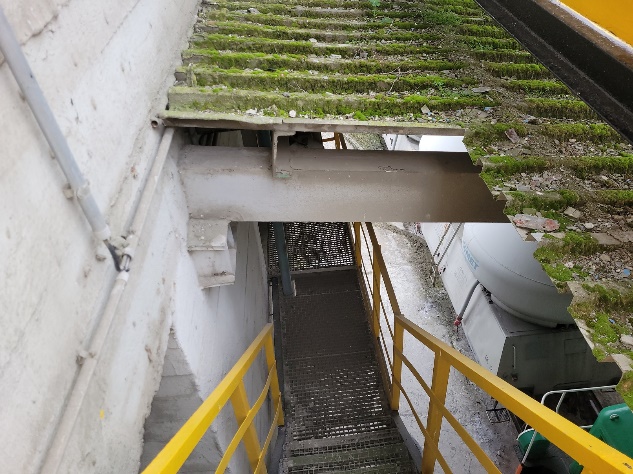 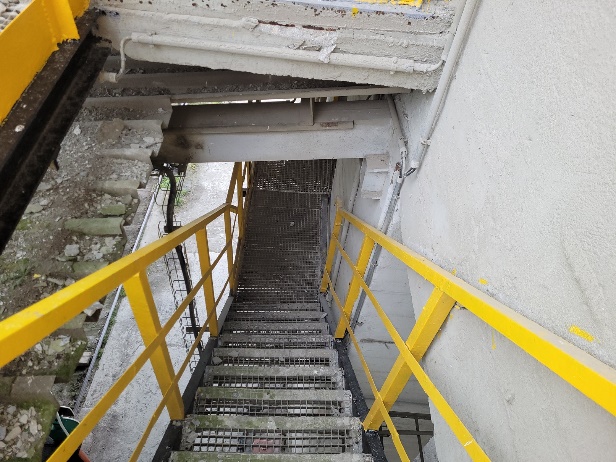 Filtry: 1, 2, 3, 4, 5, 6, na silosachMontaż 3 barierek (pomalowanych na kolor szary) na podestach przy filtrach na silosach (dł. ok. 1,5m, wys. ok. 1,2m wraz z bortnicą)Parametry powłok: klasa korozyjności C3Okres trwałości M (średni 5-15)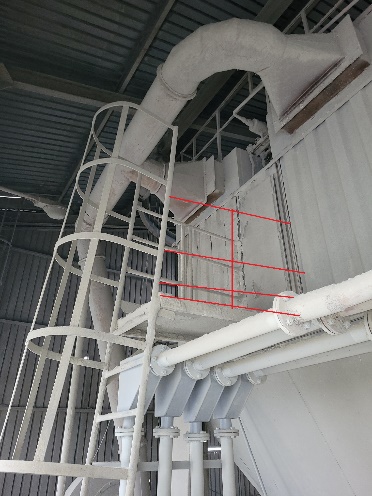 Uwagi:Przed przystąpieniem do prac niezbędne jest przedłożenie Instrukcji Bezpiecznego Wykonania Prac (IBWR)Zagospodarować powstałe odpady (niezbędny nr BDO)UWAGA: WSZYSTKIE ZDJĘCIA, SCHEMATY, WYMIARY, MAJĄ CHARAKTER ORIENTACYJNY. NIEZBĘDNA WIZJA LOKALNA W CELU DOKONANIA DOKŁADYCH OBMIARÓW I USTALENIA SZCZEGÓŁÓW